目  录1.	学生退改选流程	22.	学生退改选操作步骤	32.1.	选择批次	32.2.	补选	32.3.	退选	43.	辅修学生退改选	5学生退改选流程补选流程：退选流程：流程说明：学生可选择课程中的某门教学班补选，已选的课程不能再进行补选。欠费的学生不能进行补选。余量为0、上课时间冲突的课程不能补选。加修学分上限申请通过的学生，需要刷新页面，学分上限数值才会更新。辅修学生退改选操作流程与上相同，辅修补选不受余量限制。学生退改选操作步骤登录系统，进入【课程退改选】->【退改选】->【退改选】页面选择批次如果当前登录学生账号中，只有一个可选批次，系统默认进入该批次，无需进行选择批次操作。如果当前登录学生账号中，有多个可选批次，点击要进入的批次即可。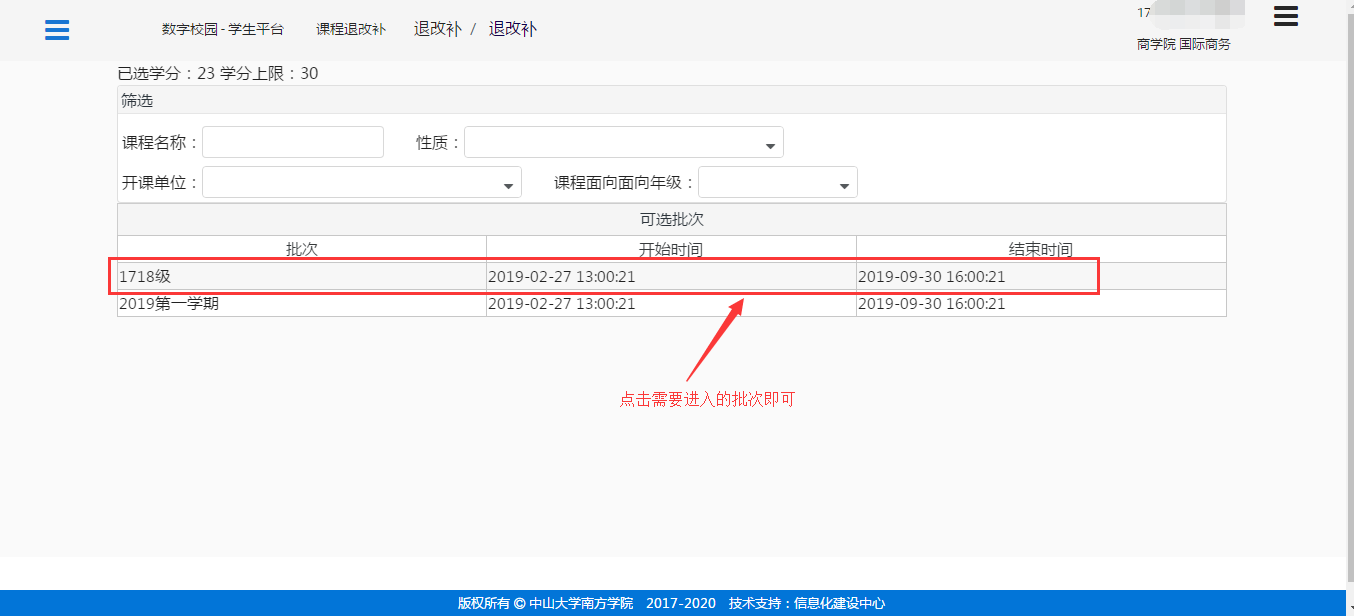 进入批次后，如果需要换一个批次，点击【重新选择批次】按钮。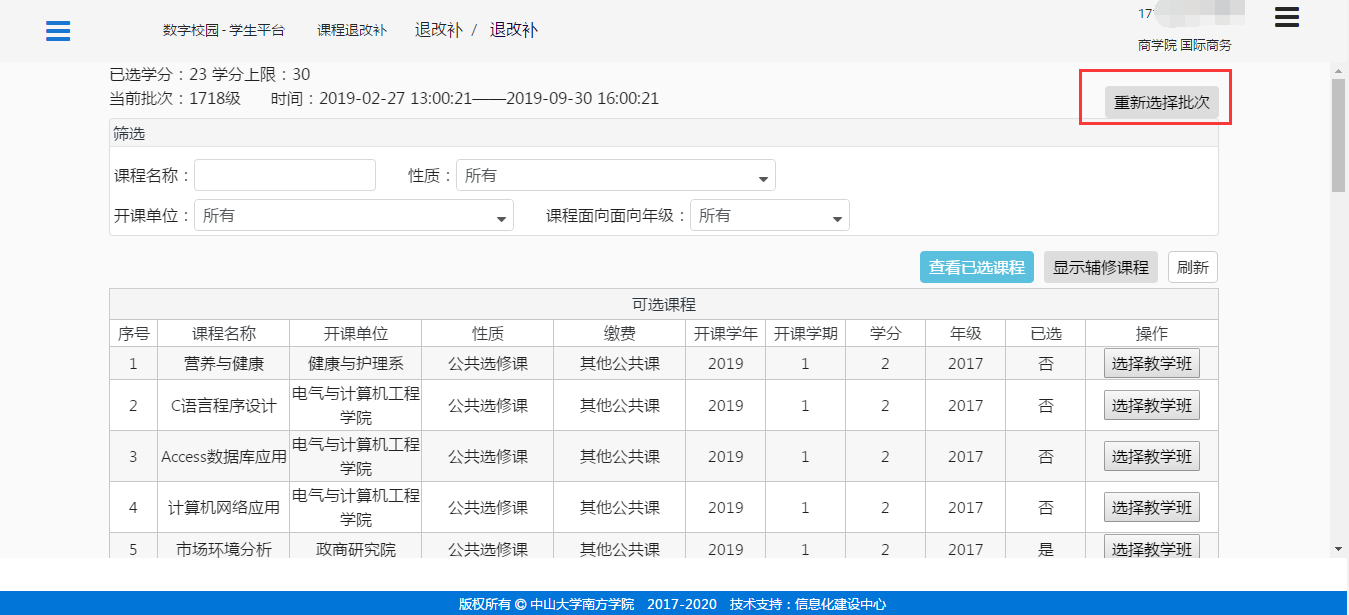 补选在可选课程列表中，点击【选择教学班】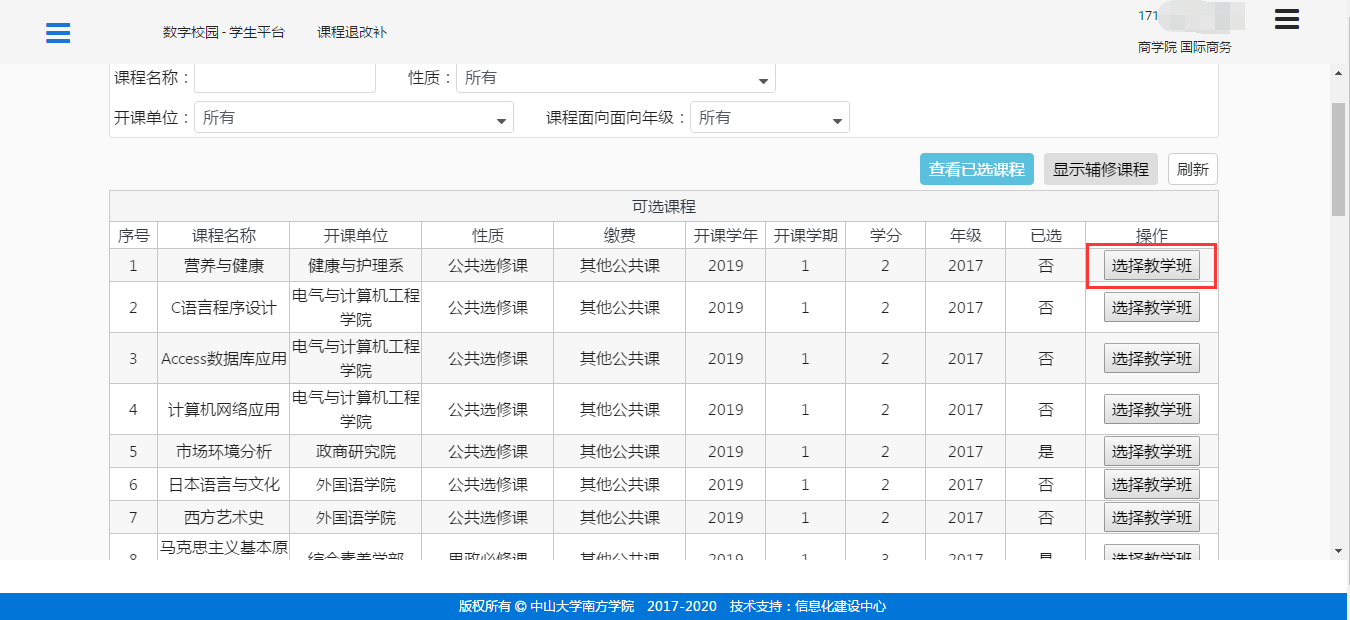 选择课程，点击【补选】 （有余量的教学班才能补选成功）。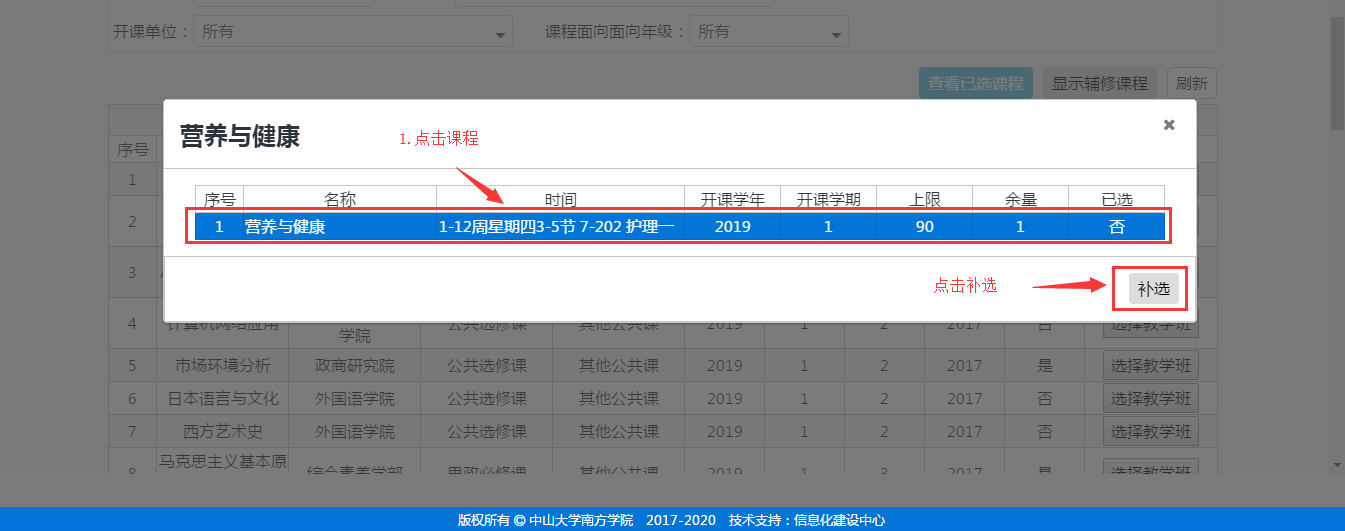 补选成功的课程可以在【查看已选课程】看到。退选点击【查看已选课程】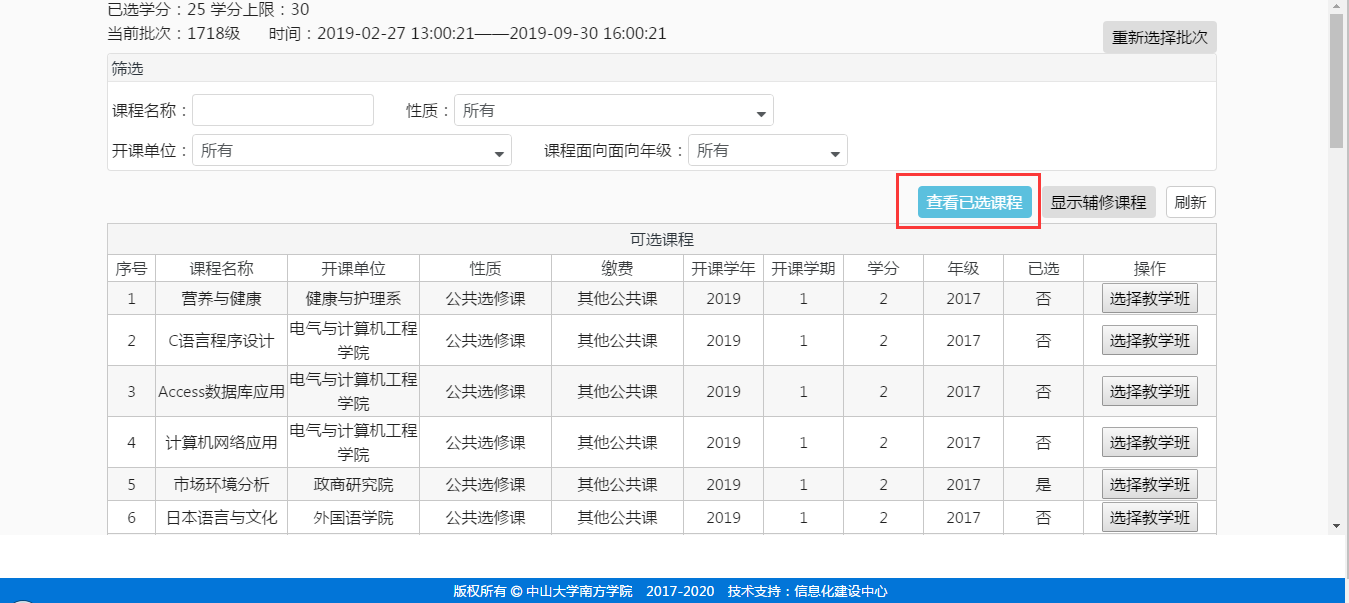 选择需要退选的课程，点击【退选】注意：退选后，课程余量不会马上释放，不定时随机释放。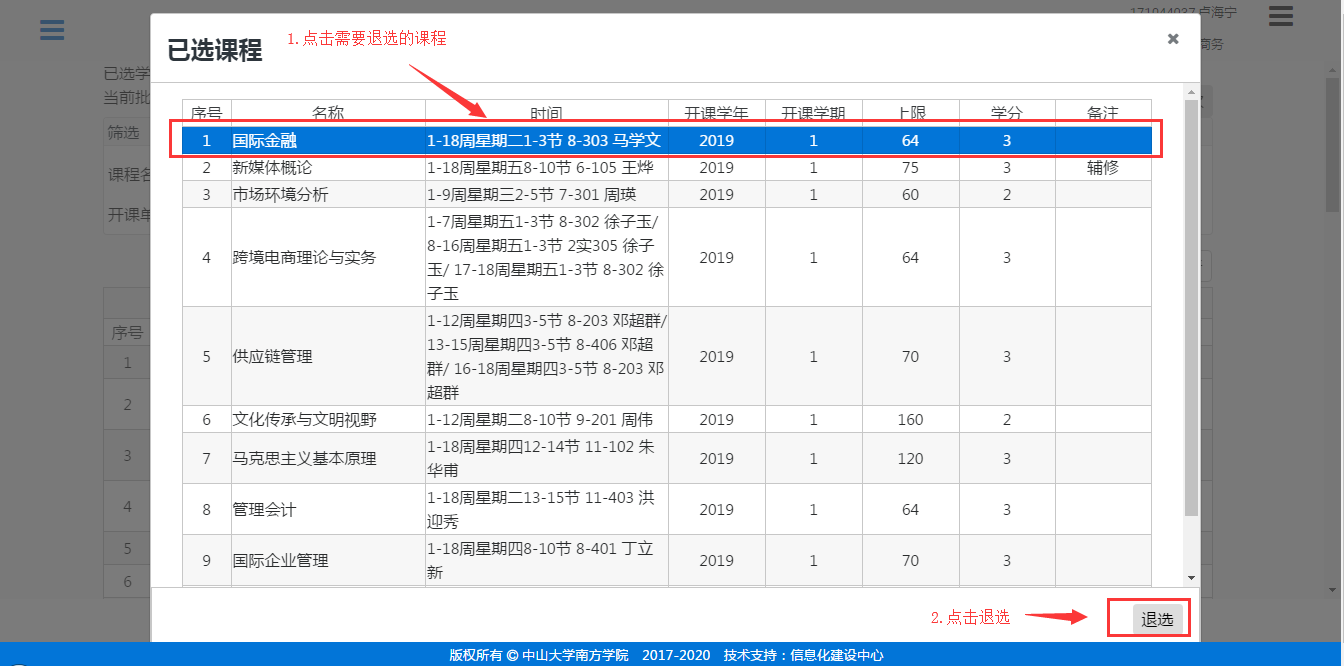 辅修学生退补选辅修学生有本学期的辅修选课记录，可以进行退补选，补选不受余量限制。补选操作：点击“查看辅修课程”→在弹框页面选择教学班→选中教学班，点击“补选”；退选操作：和主修退选操作相同，在“查看已选课程”页面中选择标记有辅修课程的教学班操作退选。（补选操作如下）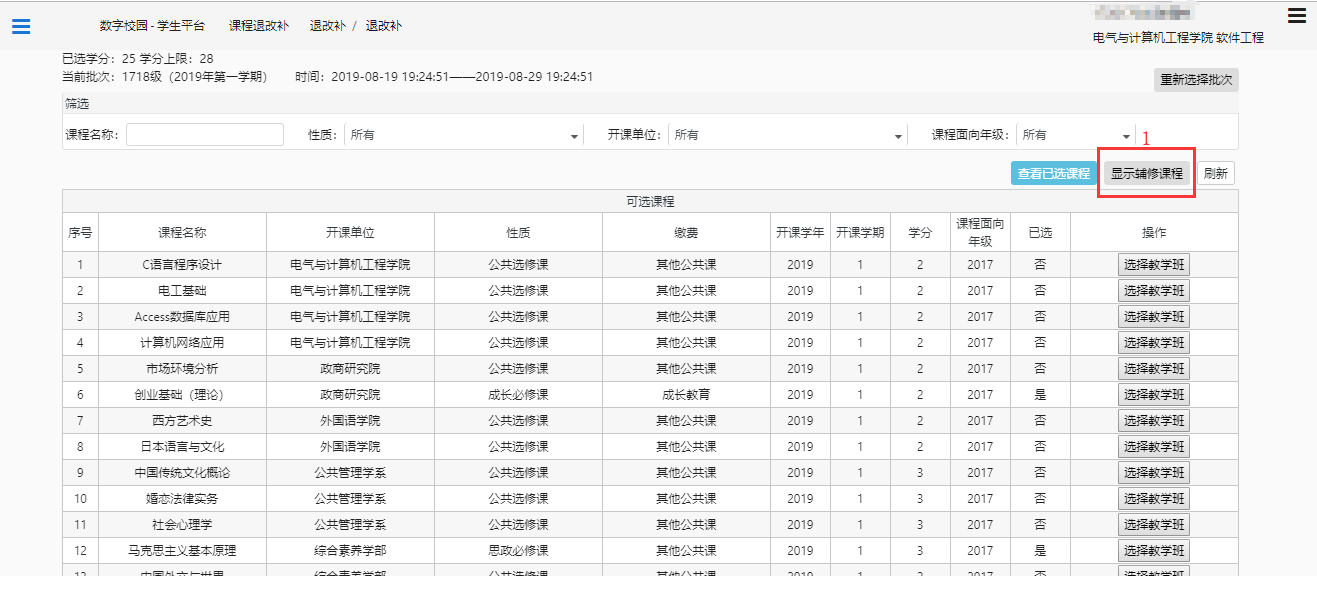 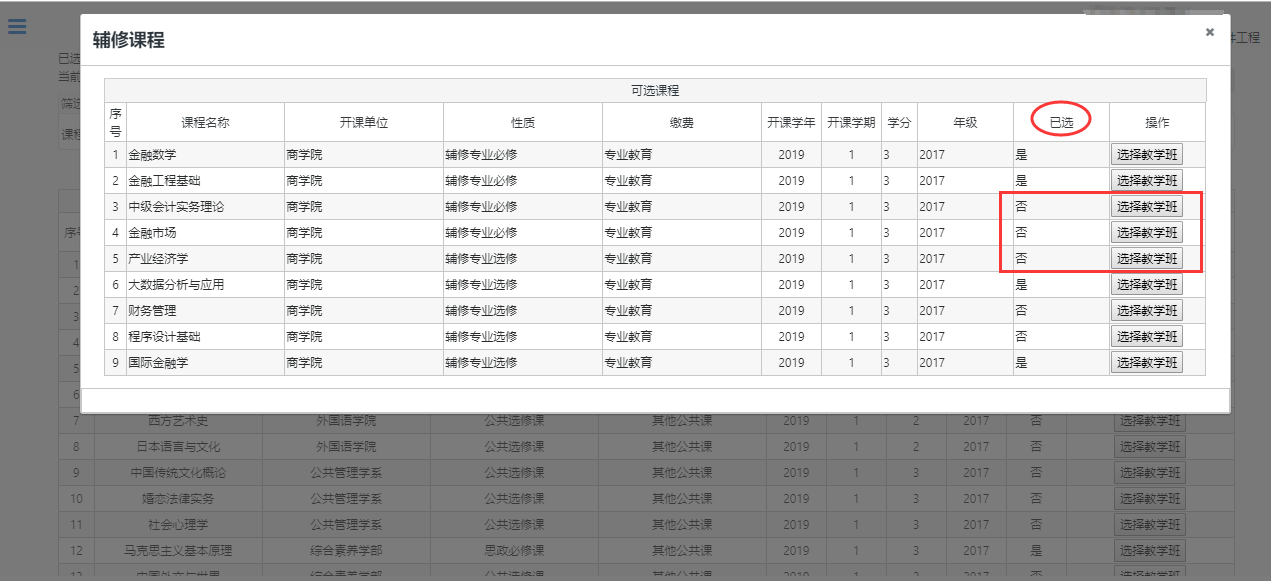 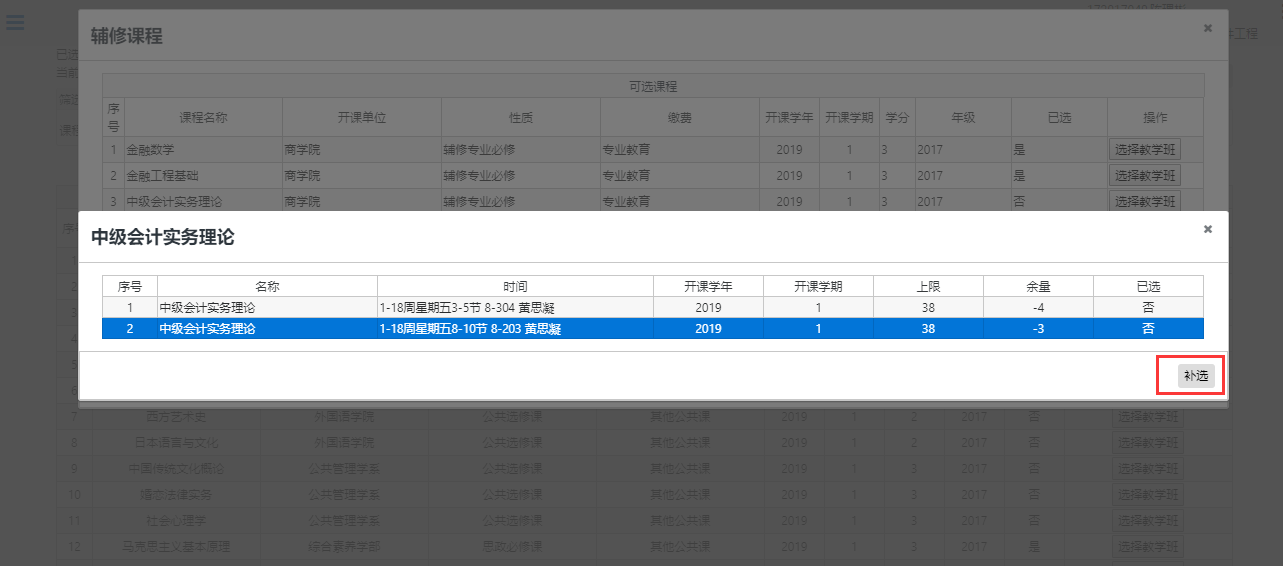 